BUDO- ÉS KÜZDŐSPORT GÁLABudapest, 2017. november 18.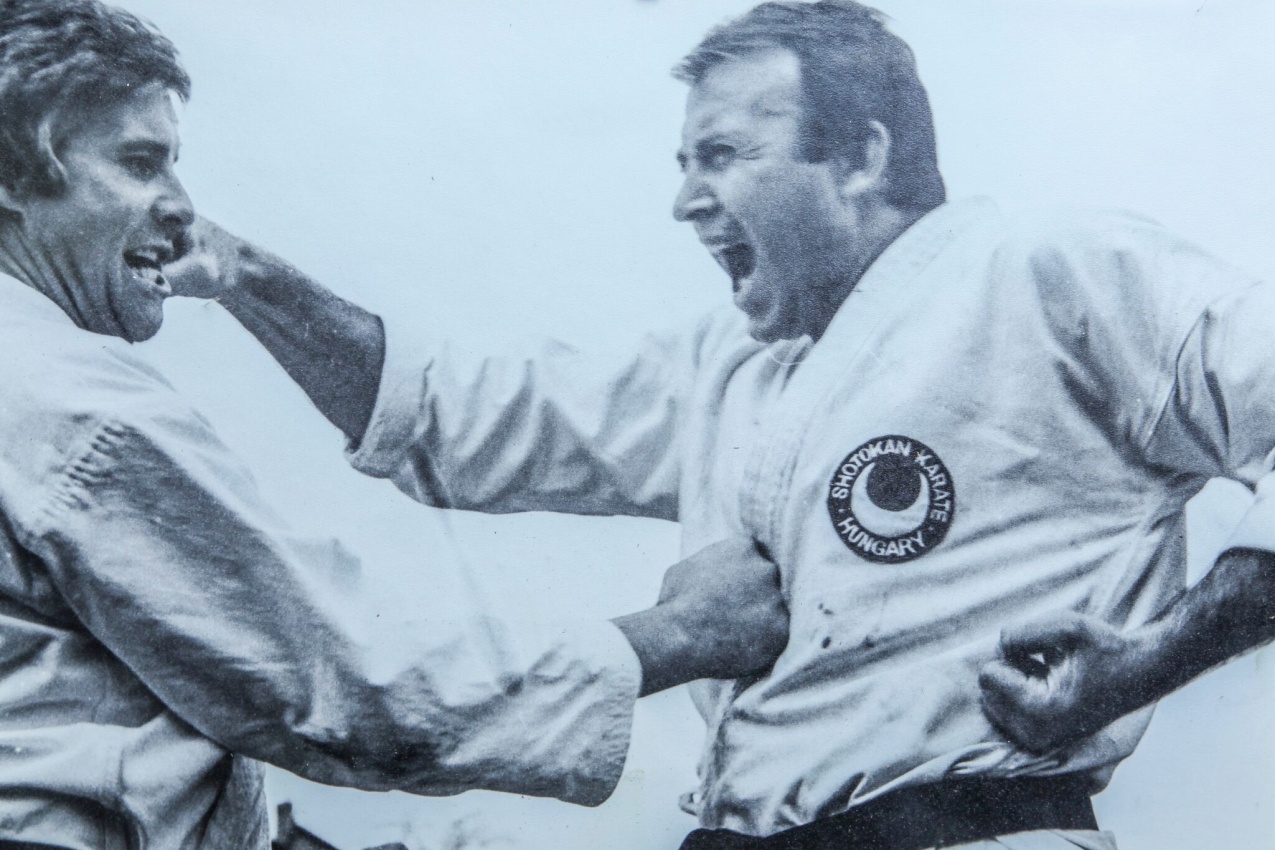 TERRORELHÁRÍTÁSI KÖZPONT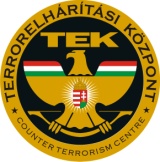  1101 Budapest, Zách u. 4.; 1903 Budapest, Pf. 314.									         JÓVÁHAGYOM:									         Hajdu János r. vezérőrnagy              VERSENYKIÍRÁS		   főigazgató2017. évi Budo- és Küzdősport Gála keretében megrendezésre kerül:1.    BM pontszerző WAKO K1 amatőr Full-contact verseny,2.    BM pontszerző WKF Karate Kata és Kumite verseny,3.a  BM pontszerző Knock down Kyokushin Karate Kata és Kumite verseny,3.b  meghívásos Kyokushin Karate Kata és Kumite verseny (nem pontszerző),4.a  meghívásos Gi Grappling földharc verseny (nem pontszerző),4.b  meghívásos Combat Grappling földharc verseny (nem pontszerző)4.c  meghívásos NoGi-Cage Grappling földharc verseny (nem pontszerző).5.   meghívásos Judo verseny (nem pontszerző)A verseny időpontja: 2017. november 18. (szombat)A verseny helyszíne: BOK Csarnok (volt SYMA Rendezvényközpont ) 1146 Budapest,Dózsa György út 1.A verseny célja:A belügyi és rendvédelmi szervek küzdősportolóinak megmérkőzése, bajnoki címek eldöntése, a küzdősportok népszerűsítése, versenyzési lehetőség biztosítása, a rendvédelmi képzéshez kapcsolódó küzdősportokban a versenyzői állomány mozgósítása.Versenyzési, sportolási lehetőség biztosításával segíteni a Belügyminisztérium dolgozóinak és a meghívottaknak fizikai aktivitását, ezzel elősegítve az egészségmegőrzést és az egészségfejlesztést.A sportmozgalom közösségformáló erejének felhasználásával sportbarátságok, munkakapcsolatok kialakítása; a minisztériumhoz, a rendvédelmi pályához való kötődés elősegítése,a rendvédelmi szervek kapcsolatrendszereinek megszilárdítása.Szolgálati, illetőleg munkahelyi feladatokra és a kötelező fizikai állapot-felmérésekre való felkészülés elősegítése a sport eszközrendszerévelA verseny rendezője:a Terrorelhárítási KözpontFővédnökök:Dr. Pintér Sándor BelügyminiszterDr. Simicskó István Honvédelmi MiniszterTársfővédnökök:Dr. Mészáros János MOB tag, Magyar Karate Szakszövetség elnökeGalambos Péter  Magyar Kick-Box Szakszövetség elnökeVédnökök:Hajdu János r. vezérőrnagy, Terrorelhárítási Központ főigazgatójaBodnár Zsolt r. dandártábornok, Terrorelhárítási Központ főigazgató-helyetteseVincze P. Márton ROKK RSZKK vezetője, a Magyar Rendészeti Sportszövetség elnökeA verseny díszvendégei:Biró György             4 Dan, Shotokan karateFurkó Kálmán 	7 Dan, a Kyokushin karate hazai meghonosítója, nyá. h. ezredesGyebnár Ferenc 	7 Dan, JudoKecskés Sándor	5 Dan, a Shotokan karate hazai meghonosítójaKelemen István      10 Dan, a Kelemen-ryu Ju Jitsu alapítójaRehák György 	a Thai-box hazai meghonosítójaVadadi Kornél	1 Dan, a Magyar Kendo, Iaido és Jodo Szövetség alapító tagjaFőbírók, a versenyek elnökei:I.    	Galambos Péter úr, a WAKO K1 Amatőr Full-contact Verseny főbírája,II.  	Molnár Tamás úr, a WKF Karate Kata és Kumite Verseny főbírája,III. 	Horváth János úr, a Knock down Kyokushin Karate Kata és Kumite Verseny főbírája,IV. 	Kovács Gábor úr, a Ju Jitsu Grappling Verseny főbírája,	Berkes László úr, a Ju Jitsu Grappling Verseny elnöke,V.	Dr.Eleki Zoltán úr, a Judo Verseny főbírája.Bírók:a Magyar Kick-Box Szakszövetség,a Magyar Karate Szakszövetség,a Kelemen-ryu Ju Jitsu,a Magyar Judo Szakszövetség által delegált bírók.Díjazás:	I. helyezett:	érem, oklevél,	II-III. helyezettek: 	érem, oklevél,	IV-VI. helyezettek: 	oklevél.Az összetett pontversenyben I.-VI. helyezést elért szervek serleg és oklevél díjazásban részesülnek.Költségek:A verseny megrendezésével kapcsolatos költségeket – a Belügyminisztérium által a bajnokságra biztosított céltámogatásból - a Magyar Rendészeti Sportszövetség és a Terrorelhárítási Központ közösen viseli. A résztvevő szerveket és intézményeket elsősorban az utazási és szükség szerint az ellátási és szállásköltségek terhelik.Információ: karateverseny@tek.gov.hu                     Bárdos Csilla +36(1)265-6200 69441 mellék (munkaidőben hívható szám)                     Beleznay Ágnes +36(1)265-6200 69448 mellék (munkaidőben hívható szám)                     Dely Péter +36(1)265-6200 69445 mellék (munkaidőben hívható szám)                     Jaczkó Zoltán +36 (20) 398 2215 (munkaidőben hívható szám)Név szerinti nevezés határideje:2017. november 10. (péntek) 12.00 óráig.A jelentkezés a mellékelt Nevezési Lap-on történik, tartalmazza a versenyző nevét, versenyszámát, súlycsoportját, a képviselt szerv megnevezését. A nevezéseket a feldolgozhatóság miatt kizárólag e-mailben tudjuk fogadni. Az egészségügyi igazolásokat a verseny napján, a regisztráláskor eredetben be kell mutatni. Nevezés leadható: karateverseny@tek.gov.hu e-mail címre.Az induló személyazonossága, a nevezést leadó szervezeti egységgel fennálló munkaviszonya, szolgálati, illetve tanulói, hallgatói jogviszonya ellenőrzésre kerül.Az induló személyazonosságát- szolgálati vagy munkahelyi fényképes igazolvánnyal, vagy- személyazonosító igazolványával és munkaviszonyát, hallgatói, tanulói jogviszonyát igazoló egyéb okirattal igazolja.A 2004. évi I. törvény alapján a versenyen történő indulás feltétele: - 30 napnál nem régebbi háziorvosi igazolás, vagy - érvényes sportorvosi igazolás, versenyezhet vagy alkalmas sportorvosi bejegyzésselA munkahelyen az üzemorvos által kiállított orvosi igazolás nem fogadható el!(Kivételt képez ha az üzemorvos egyben háziorvos is, és háziorvosi minőségben állít ki igazolást.)Programtervezet:6:30 – 8:30 	Regisztráció, mérlegelés8:30 – 8:45	Technikai értekezlet (a főbírák által, szekciónként megtartva)8:45 – 9:00	Felkészülés az ünnepélyes megnyitóra, gyülekező.9:00 -	Megnyitó, Selejtező mérkőzések, Eredményhirdetés folyamatosankb. 14:00 - 	Döntőkkb. 17:00 - 	Gála  (kiemelt mérkőzések, bemutatók)09:00 órától expo, termékbemutatók, kedvezményes vásár.SzabályrendszerekI. WAKO K1 Amatőr Full-contact versenyA WAKO magyarországi hivatalos weboldalán (www.kickbox.hu),illetve a www.k-1.hu weboldalonfeltöltött érvényes szabálykönyv alapjánaz alább felsorolt módosításokkal:Mérkőzések időtartama a selejtezők során: 	2 x 2 percMérkőzések időtartama a döntők során: 		3 x 2 percSúlycsoportok:	férfi -70 kg, -75 kg, -80 kg, -85 kg, -90 kg, -95 kg és +95 kg,		női -60 kg és + 60 kg.Korosztály:	Veterán (férfi):		-80 kg, + 80 kg.„Senior” korcsoport: a versenyző a 40. életévének betöltésének  naptári év január 1-jétől (vagyis aki 1977. december 31. napján vagy azt megelőzően született).Súlycsoportot minimum 4 fő induló megléte esetén indítunk.A versenyre nevezhetők az indulásra jogosult szervek hivatásos állományú, kormánytisztviselői, köztisztviselői, közalkalmazotti, igazságügyi alkalmazotti, munkavállalóinyugállományú valamint senior tagjai, továbbá a felsorolt oktatási intézmények tanárai éshallgatói, tanulói.II. WKF Karate Kata és Kumite VersenyA MKSZ hivatalos weboldalán(www.karate.hu/storage/upload/letoltheto%20dokumentumok/WKFszabalykonyv2015.pdf),illetve a www.k-1.hu weboldalonfeltöltött érvényes szabálykönyv alapjánaz alább felsorolt módosításokkal:
Kata (formagyakorlat) szabályok:Bármely stílusú kata bemutatható. Minden fordulóban más kata, de maximum 3 kata bemutatása kötelező. (Ez a gyakorlatban azt jelenti, hogy a selejtező minden fordulójában más-más katát kell csinálni, de a döntőben akár ismételheti is a kedvencét a versenyző.)Kata versenyszámok:női kategórianői 40 év és a feletti (senior) kategóriaférfi kategóriaférfi 40 év és a feletti (senior) kategóriaKötelező védőfelszereléskumite versenyszámban:fogvédő és WKF típusú kék-piros kesztyű (seiken védő),valamint a hölgyeknél mellvédő használható, de nem kötelező: férfiak esetében mélyvédő (suspenzor) megengedett.EGYÉB VÉDŐFELSZERELÉS NEM HASZNÁLHATÓ!Kumite versenyszámok:Női kategória 	-60 kg és +60 kg	Mérkőzésidő: 2 perc tiszta időFérfi kategória	-65 kg, -75 kg, -85 kg és +85 kgMérkőzésidő: 3 perc tiszta időFérfi + 40 év „senior” kategória   	-85 kg és +85 kg	Mérkőzésidő: 2 perc tiszta idő„Senior” korcsoport: a versenyző a 40. életévének betöltésének naptári év január 1-jétől (vagyis aki 1977. december 31. napján vagy azt megelőzően született).Súlycsoportot minimum 3 fő induló megléte esetén indítunk.A versenyre nevezhetők az indulásra jogosult szervek hivatásos állományú, kormánytisztviselői, köztisztviselői, közalkalmazotti, igazságügyi alkalmazotti, munkavállalói, nyugállományú és senior tagjai, továbbá a felsorolt oktatási intézmények tanárai és hallgatói (tanulói).III.a és III.b Knock down Kyokushin KarateKata és KumiteVersenyA MKSZ hivatalos weboldalán (www.karate.hu),illetve a www.k-1.hu weboldalonfeltöltött érvényes szabálykönyv (3. kiadás, Budapest, 2014.) alapjánaz  alább felsorolt módosításokkal:Knock Down karate verseny rendszere lehet:egyenes kieséses rendszerben (7 fő vagy több)vegyes rendszerben (6 fő)körmérkőzéses rendszerben (3-5 fő)Súlycsoportok:	férfi -70 kg, -80 kg és +80 kg,	női -60 kg és +60 kg.Súlycsoportot minimum 3 fő induló megléte esetén indítunk!Korosztály:	férfi +40 év (senior) felett lehetősége van az indulónak	-80 kg vagy +80 kg-ban indulni.„Senior” korcsoport: a versenyző a 40. életévének betöltésének naptári év január 1-jétől (vagyis aki 1977. december 31. napján vagy azt megelőzően született).Az övfokozat szerinti indulás feltételei:Kata kategóriában min. 8. kyu,„A” kategóriában kyokushin kumitéban min. 4. kyu,„C” kategóriában kyokushin kumitéban 9-5. kyu„Senior” kategóriában kyokushin kumitéban 8. kyu.Védőfelszereléseknői „A” kat.: lábszárvédő, altestvédő, kosaras mellvédő, mely a solar plexust nem takarhatja (fogvédő megengedett),női „C” kat.: lábszárvédő, fejvédő, altestvédő, kosaras mellvédő, mely a solar plexust nem takarhatja (fogvédő megengedett),férfiak „A” kat.: herevédő (fogvédő megengedett),férfiak „C” kat.: lábszárvédő, fejvédő, herevédő (fogvédő megengedett),„Senior”: lábszárvédő, herevédő, (könyök- és térdvédő, valamint fogvédő megengedett).Küzdőidők:Férfi és női „A” kategóriában 3 perc.Döntetlen esetén 2 perc hosszabbítás.Esetleges újabb döntetlen esetén mérlegelés. Súlykülönbség dönt, férfiaknál 5 kg, nőknél 3 kg (a könnyebb versenyző győz). Amennyiben nincs meg a szükséges súlykülönbség, 2 perc hosszabbításra kerül sor, mely után a bírák feltétlenül döntést hoznak.Súlykülönbség a legmagasabb súlykategóriában férfiaknál 10 kg, nőknél 5 kg (a könnyebb versenyző győz).Férfi és női „C” kategóriában 2 perc.Döntetlen esetén 1 perc hosszabbítás.Esetleges újabb döntetlen esetén mérlegelés. Súlykülönbség dönt, férfiaknál 5 kg, nőknél 3 kg (a könnyebb versenyző győz). Amennyiben nincs meg a szükséges súlykülönbség, 1 perc hosszabbításra kerül sor, mely után a bírák feltétlenül döntést hoznak.Súlykülönbség a legmagasabb súlykategóriában férfiaknál 10 kg, nőknél 5 kg (a könnyebb versenyző győz).„Senior” kategóriában 2 perc.Döntetlen esetén 2 perc hosszabbítás.Esetleges újabb döntetlen esetén mérlegelés. Súlykülönbség dönt, 5 kg. Amennyiben nincs meg a szükséges súlykülönbség, 2 perc hosszabbításra kerül sor, mely után a bírák feltétlenül döntést hoznak.Súlykülönbség a legmagasabb súlykategóriában férfiaknál 10 kg (a könnyebb versenyző győz).Kata versenyszámok:női kategóriaférfi kategóriaKata (formagyakorlat) szabályok:Minden fordulóban más kata, de maximum 3 kata bemutatása kötelező.A kata versenyt három fordulóban rendezik. Az első fordulóban kötelező katát kell bemutatni.A nevezettek létszámától függően a sorsolás megkezdése előtt a versenybíróság határoz az egyes fordulók létszámáról és azok menetéről. (16/8 ill. 8/4-es rendszerben).A második és a harmadik fordulóban szabadon választott katát kell bemutatni. Minden bemutatáskor új katát kell bemutatni.A bemutatás sorrendjét minden forduló előtt sorsolással kell meghatározni.A kata verseny végeredményét a versenyzők által a három fordulóban gyűjtött érvényes pontszámok összege dönti el.Indulók:III./a (BM pontszerző)A versenyre nevezhetők az indulásra jogosult szervek hivatásos állományú,kormánytisztviselői, köztisztviselői, közalkalmazotti, igazságügyi alkalmazotti, munkavállalóinyugállományú és senior tagjai, továbbá a felsorolt oktatási intézmények tanárai és hallgatói, tanulói.III./b (nem pontszerző)A  TEK lehetőséget biztosít a Belügyminisztérium, az Országgyűlési Őrség, a Honvédelmi Minisztérium és a Nemzeti Adó- és Vámhivatal hivatásos, közalkalmazotti állománya és nyugdíjasai, valamint az oktatási intézmények tanárai és tanulói és az Országos Mentőszolgálat számára, hogy egy „nem pontszerző” verseny keretében mérkőzhessenek egymással.Tehát, a HM és NAV, valamint az OMSZ versenyzői kizárólag a III./b versenyre nevezhetnek.A BM és OGY versenyzői választhatnak, hogy a III./a (BM pontszerző) vagy a III./b (nem pontszerző) versenyen indulnak.BM pontszerző versenyben indulásra jogosult szervek:A Belügyminisztérium központi szervei.A Belügyminisztérium irányítása alá tartozó szervek: az Országos Rendőr-főkapitányság szervei (beleértve a ROKK, a NOK és a NEBEK), de kivételt képez az önálló indulási jogosultsággal bíró Készenléti Rendőrség és a Repülőtéri Rendőr Igazgatóság, a 19 megyei rendőr-főkapitányság és a Budapesti Rendőr-főkapitányság,a Büntetés-végrehajtás Országos Parancsnokság központi és területi besorolású szervei,az Országos Katasztrófavédelmi Főigazgatóság központi és területi szervei,a Nemzeti Védelmi Szolgálat,a Terrorelhárítási Központ,a Terrorelhárítási Információs és Bűnügyi Elemző Központ,az Alkotmányvédelmi Hivatal,a Nemzetbiztonsági Szakszolgálat,a Bevándorlási és Menekültügyi Hivatal,a BM Országos Vízügyi Főigazgatóság,a Nemzeti Szakértői és Kutató Központ,a Nemzeti Közszolgálati Egyetem Rendészettudományi Kara,az Adyligeti Rendészeti Szakgimnázium,a Miskolci Rendészeti Szakgimnázium,a Szegedi Rendészeti Szakgimnázium, a Körmendi Rendészeti Szakgimnázium.Az Országgyűlési Őrség.A BM pontszerző versenyekre nevezhetők az indulásra jogosult szervek hivatásos állományú, kormánytisztviselői, köztisztviselői, közalkalmazotti, igazságügyi alkalmazotti, munkavállalói, nyugállományú és senior tagjai, továbbá a felsorolt oktatási intézmények tanárai és hallgatói, tanulói.BM pontszerző összetett csapatverseny értékelése:Az összetett csapatverseny értékelése:: az egyes súlycsoportokban, valamint kata versenyszámokban elért I-V helyezés (I.- 7 pont, II.- 5 pont, III. – 4-4 pont, V. – 2-2 pont; körmérkőzésnél: I.- 7 pont, II.- 5 pont, III. – 4 pont, IV. – 3 pont, V. – 2 pont) után járó pontok összeadása alapján történik. Pontegyenlőség esetén az előkelőbb helyezések száma dönt a csapatok között. A versenyszámokban pontot nem szerző csapatok az utolsó (pontot szerzett) csapat mögé kerülnek besorolásra azonos helyezési számmal IV.a, IV.b és IV.cGI, COMBAT és NoGi-CAGEGrappling Földharc Verseny(nem pontszerző)A Global Grappling hivatalos weboldalán (www.globalgrappling.hu),illetve awww.k-1.hu weboldalonfeltöltött érvényes szabálykönyv alapjánaz alább felsorolt módosításokkal:IV/a. Gi Grappling súlycsoportok:férfi -70 kg, -75 kg, -80 kg, -85 kg, -90 kg, -95 kg, -105 kg, +105 kgnői -60 kg, -70 kg, -80 kg, + 80 kgIV/b. Combat Grappling súlycsoportok:férfi -75 kg, -85 kg, -95 kg, +95 kgnői -60 kg, -70 kg, +70 kgIV/c. NoGi-Cage Grappling súlycsoportok:férfi -70 kg, -75 kg, -80 kg, -85 kg, -90 kg, -95 kg, -105 kg, +105 kgnői -60 kg, -70 kg, -80 kg, + 80 kgKorosztály mindhárom versenyszám esetén:- férfi „+ 40 év” felett lehetősége van az indulónak -80 kg vagy + 80 kg-ban indulni.„Senior” korcsoport: a versenyző a 40. életévének betöltésének naptári év január 1-jétől (vagyis aki 1977. december 31. napján vagy azt megelőzően született).Súlycsoportot minimum 4 fő induló megléte esetén indítunk.Indulók:A TEK lehetőséget biztosít a Belügyminisztérium, az Országgyűlési Őrség, a Honvédelmi Minisztérium és a Nemzeti Adó- és Vámhivatal hivatásos, közalkalmazotti állománya és nyugdíjasai, valamint az oktatási intézmények tanárai és tanulói és az Országos Mentőszolgálat számára, hogy „nem pontszerző” Grappling földharc verseny keretében mérkőzhessenek egymással. A három szabályrendszerből (IV/a, b, c)  akár kettőben is indulhat a nevező.V. JUDO Verseny(nem pontszerző)A Magyar Judo Szövetség hivatalos weboldalán (www.judo.hu),illetve awww.k-1.hu weboldalonfeltöltött érvényes szabálykönyv alapjánaz alább felsorolt módosításokkal:Az indulás feltétele:min. 5. kyu judo fokozat igazolásaSúlycsoportok:férfi-66 kg, -73 kg, -81 kg, -90 kg, -100 kg, +100 kgnői-63 kg, -70 kg, -78 kg, +78 kgMérkőzések küzdőideje: 	- férfi 3 perc		- férfi „+ 40 év” felett 2 perc		- női 2,5 percKorosztály:- férfi „+ 40 év” felett -80 kg, +80 kg„Senior” korcsoport: a versenyző a 40. életévének betöltésének naptári év január 1-jétől (vagyis aki 1977. december 31. napján vagy azt megelőzően született).Súlycsoportot minimum 4 fő induló megléte esetén indítunk.Indulók:A TEK lehetőséget biztosít a Belügyminisztérium, az Országgyűlési Őrség, a Honvédelmi Minisztérium és a Nemzeti Adó- és Vámhivatal hivatásos, közalkalmazotti állománya és nyugdíjasai, valamint az oktatási intézmények tanárai és tanulói és az Országos Mentőszolgálat számára, hogy „nem pontszerző” judo verseny keretében mérkőzhessenek egymással.A Judo Verseny 11 órától kezdődik, így lehetőséget biztosítunk a Földharc versenyen való esetleges indulásra is.Stílustól független, a verseny egészét érintő információk:minden nevező saját felelősségére indul a versenyen, melyet a nevezési lap aláírásával elismer,balesetbiztosításáról, valamint a versenyen történő induláshoz szükséges orvosi engedélyről a versenyző, vagy annak munkáltatója gondoskodik,versenyző nevezéskor aláírásával igazolja, hogy esetleges sérülése esetén kártérítési igénnyel rendező (TEK) felé nem él,a helyszínen öltözési és zuhanyzási lehetőség biztosított, az öltözők folyamatos nyitva tartása miatt, a bennük hagyott tárgyakért a rendező felelősséget nem vállal,a 08.30 óra után érkező csapatok részére technikai okok miatt nem tudjuk biztosítani a versenyen való indulást,a versenyen indulás feltétele a kiírásban szereplő okmányok bemutatása, ennek hiányában szervező megtagadhatja a versenyzés lehetőségét,a kiírtnál kevesebb induló esetén nem indítjuk a súlycsoportot, viszont lehetőséget biztosítunk az eggyel magasabb súlycsoportban való induláshoz,a versenyen a MKBSZ, a MKSZ, MJSZ és a GG hatályos szabályai a mérvadóak, a versenykiírásban jelzett módosításokkal,a versenykiírásban nem rögzített részletek a technikai értekezlet keretében kerülnek megvitatásra, melyen a csoportvezető vagy annak megbízottja vesz részt,óvást a helyszínen, írásban, a vitatott bírói tevékenységet követően azonnal kell bejelenteni a verseny bírája, majd főbírája felé, aki rövid tanácskozást követően hoz döntést,a főbírói döntéssel szemben óvási lehetőség már nincs,amennyiben a versenyző elhagyta a küzdelem helyszínét (ring, ketrec vagy shiae), óvási lehetőség már nincs,a rendezvény ideje alatt önköltséges büfé és étterem folyamatosan üzemel,belépődíj, nevezési díj nincs,önkéntes felajánlást lehet tenni a bejáratnál, mely karitatív célt szolgál,a verseny ideje alatt tervezünk expo-szerűen workshopot, kiállítást, kedvezményes árusítást és harcművészeti bemutatókat,a rendező a változtatás jogát fenntartja,ez évben -második alkalommal- az Országos Mentőszolgálat meghívást kapott a nem pontszerző versenyeken (III/b; IV/a; IV/b; IV/c; V.) történő indulásra.Mindenkinek eredményes felkészülést és sikeres versenyzést kívánunk!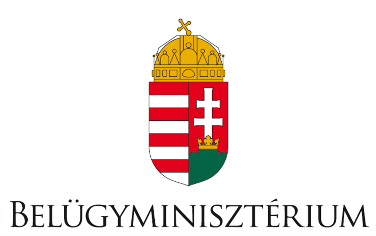 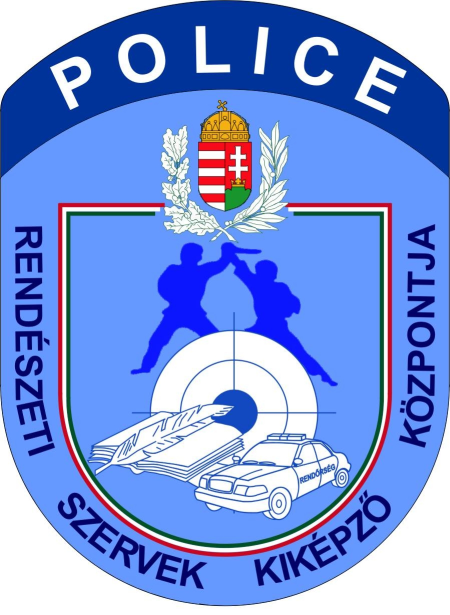 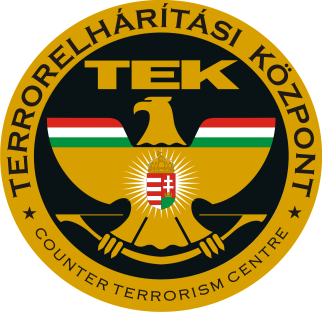 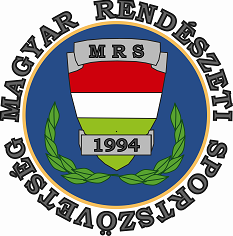 